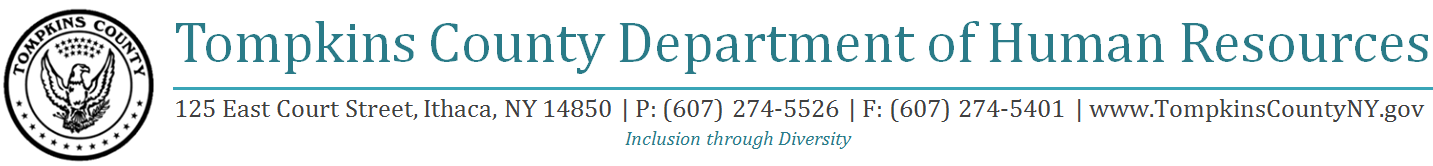 BEREAVEMENT BENEFIT CLAIM FORMMUST BE SUBMITTED TO HUMAN RESOURCES WITHIN TWO DAYS OF RETURNING TO WORKEMPLOYEE: _______________________________________________________________DEPARTMENT: _____________________________________________________________Death of: ___________________________ on ___________, relationship _______________(Name)                                                   (Date)DAY(S) OF THE WEEK  	DATE(S)BEREAVEMENT*:                               ____________________      ______________________________	______________________________	______________________________	__________*Please note if time is being requested for a later interment. Employee Signature:  ____________________________________  Date: _____________Optional:  If the employee wishes for the County to make a memorial donation to a specific non-profit in memory of the deceased, please complete the section below:Organization Name:  _______________________________________________________________________                                                                                                                                                            Address: ______________________ City:  ____________________  State: ________   Zip Code: _________Payment for bereavement is in accordance with the provisions of the employee’s current bargaining unit agreement.  For your convenience, contracts are located at: http://www.tompkinsco.org/personnel/Contracts/index.html .  If a Management or Confidential employee is claiming bereavement, please refer to the White Collar agreement.  Employees requesting bereavement leave may be required to provide a copy of the obituary when submitting a bereavement claim form to be eligible for bereavement pay.NOTE:  The maximum daily rate for bereavement will be the hourly wage for the position times the number of hours per day in the standard five day work week of the employee.PLEASE CONTACT TOMPKINS COUNTY HUMAN RESOURCES DEPARTMENT AT (607) 274-5526 WITH ANY QUESTIONS REGARDING THIS BENEFIT.